Chair, Working Group of Management Committee onAPT Legal Instruments (WGMC)PROVISIONAL AGENDAOpeningAdoption of the AgendaOutcomes of the 46th Session of Management Committee of the APT relevant to the WGMCGuideline on Selection of External AuditorIssues Relevant to Code of ConductAPT legal instruments, working methods of Preparatory groups and existing MoUsArrangement of Preparatory MeetingsDate and Venue of WGMC-12Any other mattersHosting Requirement of APT Work ProgrammeClosing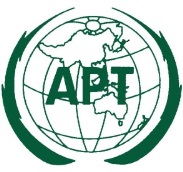 ASIA-PACIFIC TELECOMMUNITYDocument No.:The 10th Meeting of the Working Group of Management Committee on APT Legal Instruments (WGMC-10)WGMC-11/ADM-01
1 – 2 August 2023, Bangkok, Thailand9 June 2023